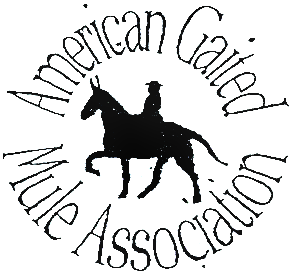 American Gaited Mule AssociationMembership ApplicationAugust 1 – July 31, each yearDATE 					NAME 																											ADDRESS 																										CELL PHONE 											 HOME PHONE 										E-MAIL 																										(  )  FOUNDING CHARTER		$300	One-time payment for Lifetime Membership 	ANNUAL MEMBERSHIPS run from August 1 through July 31, each year.(  )  SINGLE						$20	Individual membership, renewable each year(  )  FAMILY						$25	Membership for two adults and children 											18 years old and younger, renewable each yearPlease list all family members’ names, including children and their ages:Please make checks payable to	American Gaited Mule Association										4915 Oxford Drive										Mobile, AL 36618Memberships are entitled to one free foal registration per year. Dues must be paid in full for the year during which the foal is registered. Free foal registration with membership must be written in the upper right corner of the application at the time of submission. Free registration must be requested; it will not be automatically granted.